SELECTMEN’S MEETING  AGENDAJune 19th, 20196:00PM Flag Salute 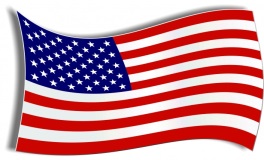 CALL TO ORDER: 6:00 PMROLL CALL: Nancy Hatch, Chair      Bill Rand, Vice      Gerald Folster      Bob Dalton     Lee Bryant     Debbie Hodgins, Administrative Assistant      Cathy Jordan, ClerkMINUTES:  Approve the May 15th, 2019 Selectmen’s minutesBID OPENING:  NonePUBLIC HEARING:  NoneEXECUTIVE SESSION:1 M.R.S.A. § 405 (6) (D) Attorney client consultationsGUEST:Stephanie & John Martin – Getchell RoadPLANNING BOARD MINUTES: Draft Minutes of their June 5th meeting - Information CEO REPORT:Update on the letters sent out to residentsACO:See reportDog Ordinance – Tabled from last meeting SCHOOLS: EDDINGTON FIRE: See report - informationalROADS: Update on roadsTREASURERS REPORT:1.  Letter from Chief Deputy William Birch – Protection costs2.  Bulky Waste Cleanup Day – June 29th reminder3. Monthly reports4. Sign update5  Communication CLERKS REPORT: 1.  June Election ResultsOLD BUSINESS:1. Letter from Chief Deputy William Birch – Law Enforcement Protection costsNEW BUSINESS: WORKSHOPS DATES:NoneOffice closing July 4th-5thVACTION REQUESTS:Debbie Hodgins – July 1-5th Cathy Jordan – Off June 24th-June 28th PUBLIC COMMENTS:ADJOURNMENT:Time:Motion